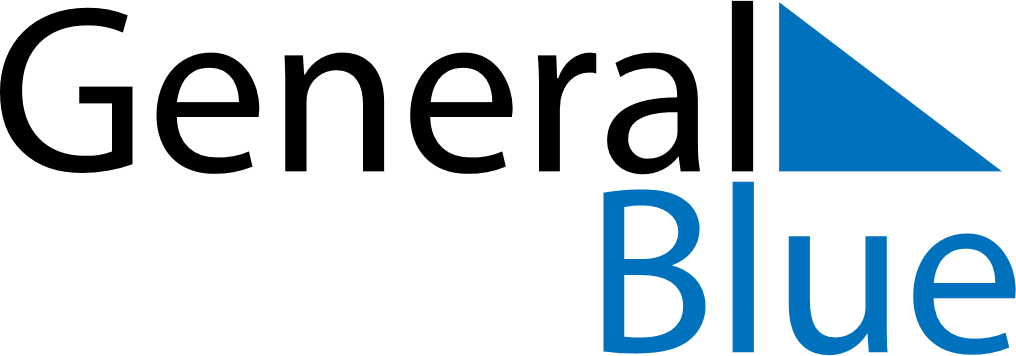 November 2029November 2029November 2029November 2029BermudaBermudaBermudaSundayMondayTuesdayWednesdayThursdayFridayFridaySaturday12234567899101112131415161617Remembrance DayRemembrance Day (substitute day)181920212223232425262728293030